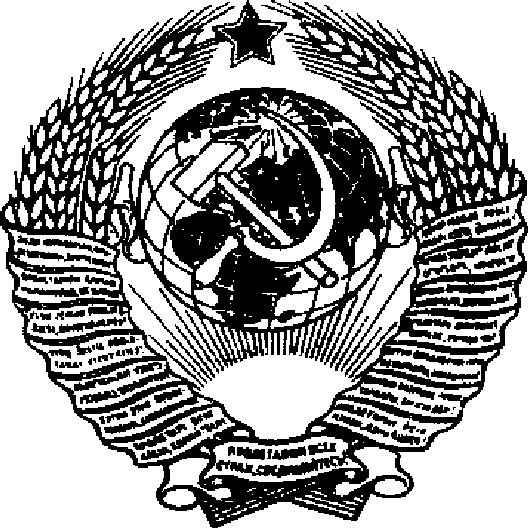 ГОСУДАРСТВЕННЫЕ СТАНДАРТЫСОЮЗА ССРЧАСТИ СОЕДИНИТЕЛЬНЫЕ СТАЛЬНЫЕ
С ЦИЛИНДРИЧЕСКОЙ РЕЗЬБОЙ
ДЛЯ ТРУБОПРОВОДОВ />=1,6 МПаГОСТ 8965-75—ГОСТ 8969-75Издание официальноеГОСУДАРСТВЕННЫЙ КОМИТЕТ СССР ПО СТАНДАРТАММоскваПоправка к ГОСТ 8965—75 Части соединительные стальные с цилиндри-
ческой резьбой для трубопроводов Р = 1,6 МПа. Технические условия
[см. Переиздания (август 1984 г.) и (январь 1988 i.)]УДК 621.643.4 : QC6.354	Группа В62ГОСУДАРСТВЕННЫЙ СТАНДАРТ СОЮЗА ССРГОСТ8965-75 ЧАСТИ СОЕДИНИТЕЛЬНЫЕ СТАЛЬНЫЕ
С ЦИЛИНДРИЧЕСКОЙ РЕЗЬБОЙ
ДЛЯ ТРУБОПРОВОДОВ Р = 1,6 МПаТехнические условияPipe steel connections with cylindrical
thread for pipe-lines P=l,6 MPa.
SpecificationsПостановлением Государственного комитета стандартов Совета Министров СССР
от 29 декабря 1975 г. N2 4062 срок введения установленс 01.01.77Проверен в 1981 г. Постановлением Госстандарта от 17.07.81 № 3393срок действия продлен	до 01.01.87Несоблюдение стандарта преследуется по законуНастоящий стандарт распространяется на стальные соедини-
тельные части с цинковым покрытием и без покрытия с цилиндри-
ческой резьбой, служащие для соединения водогазопроводных
труб, с применением уплотнителя, в системах отопления, водо-
провода, газопровода и других системах, работающих в условиях
неагрессивных сред {вода, насыщенный водяной пар, горючий газ
и др.) при температуре проводимой среды не выше 175°С и дав-
лении Р= 1,6 МПа.СОРТАМЕНТУстанавливается следующий сортамент соединительных
частей для трубопроводов.Примечания:Соединительные части с указанным в скобках, изготавливаются по
требованию потребителя.Масса оцинкованных соединительных частей больше черных на 4%.(Измененная редакция, Изм. № 1).2. ТЕХНИЧЕСКИЕ ТРЕБОВАНИЯСоединительные части изготавливаются из хорошо свари-
вающейся стали по ГОСТ 380—71 и ГОСТ 1050—73.Поверхность (наружная и внутренняя) соединительных
частей не должна иметь трещин, плен и свищей. На поверхности
соединительных частей допускаются пороки (по граням контр-
гайки — утяжины от штамповки на поверхности противоположной
опорной, следы от валков, риски от зажимных призм и кулачков
нарезного инструмента и др.), не выводящие толщину стенки за
предельные отклонения. Для притупления острых кромок допус-
кается обработка соединительных частей до нанесения резьбы в
галтовочных барабанах.Оцинкованная наружная и внутренняя поверхности соеди-
нительных частей должны иметь сплошное ровное цинковое по-
крытие (резьба и торцы неоцинковываются) без пятен, пузырча-
тости и включений окисных пленок. Допускается небольшая ше-
роховатость и местные наплывы на наружной и внутренней по-
верхностях, при этом не допускается отслаивание покрытия от
основного металла. На внутренней поверхности допускаются жел-
тые или темные пятна общей площадью, не превышающей 5%
всей внутренней поверхности.Резьба соединительных частей должна выполняться по
ГОСТ 6357—81 (класс Б), снятие фаски у внутренней резьбы—
по ГОСТ 10549—80. Допускается уменьшение высоты профиля за
счет ее вершины, но не более чем на 15%-Примечание. По согласованию потребителя с изготовителем при
100%-ной галтовке перед нарезкой снятие фаски дополнительно не произво-
дится.На наружной резьбе допускается уменьшение полезной
длины резьбы (без сбега) до 10%.В пределах полезной длины резьбы допускаются нитки
с неполной и сорванной резьбой, если в сумме они составляют не
более 8% требуемой длины резьбы.Отклонение между осями у сгонов не должно превышать 1°.В муфтах обе торцовые поверхности, а в контргайках —
одна торцовая поверхность со стороны фаски должны иметь па-
раметр шероховатости Rz^320 мкм по ГОСТ 2789—73 и быть
перпендикулярны к оси нарезок. Отклонения не должны превы-
шать 1°,(Измененная редакция, Изм. № 1).Торцовые поверхности стонов и ниппелей должны быть
перпендикулярны к осям проходов- Отклонение не должно пре-
вышать 1°.Допускаются следующие предельные отклонения для
строительных длин соединительных частей:1,5 мм — для длины до 50 мм;dr2,0 мм — для длины св. 50 до 100 мм;±2,5 мм — для длины св. 100 до 200 мм.(Измененная редакция, Изм. № 1).ПРАВИЛА ПРИЕМКИСоединительные части предъявляются к приемке партия-
ми. Партия должна состоять из соединительных частей одного
размера, одной марки стали и сопровождаться одним документом
о качестве по ГОСТ 10692—80.Масса партии — не более 1 т.(Измененная редакция, Изм. № 1).Отбор единиц продукции для проверки их качества про-
водится методом случайной выборки из разных мест партии.Проверке внешнего вида должна подвергаться каждая
соединительная часть партии.Для проверки внешнего вида соединительных частей, изго-
товленных из труб, прошедших 100% -ный контроль качества
физическими методами без разрушения или 100% -ное гидравли-
ческое испытание, отбирают не менее 1% соединительных частей
от партии.Для контроля размеров резьбы отбирают не менее 40 сое-
динительных частей от партии.Для проверки перпендикулярности торцовой плоскости оси
прохода, соосности осей нарезки резьбы, наружного диаметра и
длины отбирают не менее 10 соединительных частей для каждого
вида испытаний.Для проверки качества цинкового покрытия (толщины и
сплошности) отбирают не менее 5 соединительных частей от
партии.Для проверки прочности соединительных частей отбирают
не менее 1% соединительных частей от партии.При получении неудовлетворительных результатов испы-
таний хотя бы по одному из показателей по нему проводят по-
вторные испытания на удвоенной выборке.Результаты повторных испытаний распространяются на всю
партию.зМЕТОДЫ ИСПЫТАНИЙОсмотр поверхности (наружной и внутренней) проводится
визуально.Контроль размеров резьбы проходным калибром прово-
дится по ГОСТ 1623—61. При проверке резьбы непроходным ка-
либром-пробкой ввинчиваемость должна быть не менее 3,5 оборо-
та, а для контргаек — не более одного оборота.Контроль соосности осей нарезки резьбы и перпендику-
лярности торцовой плоскости оси-прохода проводится по ГОСТ
24642—81 и ГОСТ 24643—81.(Измененная редакция, Изм, № 1).Соединительные части (кроме контргаек) испытывают на
прочность пробным гидравлическим давлением по ГОСТ 356—80
в течение времени, необходимого для осмотра, ко не менее 2 мин.Примечание. Соединительные части, изготовленные из труб, прошедших
100%-ный контроль качества физическими методами без разрушения или
100%-ное гидравлическое испытание, после их изготовления испытательному
гидравлическому давлению не подвергаются.Качество покрытия оцинкованных соединительных частей
проверяют по ГОСТ 3262—75 или по ГОСТ 9.302—79 в зависи-
мости от способа нанесения покрытия.МАРКИРОВКА, УПАКОВКА, ТРАНСПОРТИРОВАНИЕ И ХРАНЕНИЕМаркировка, упаковка, транспортирование и хранение
стальных соединительных частей — по ГОСТ 10692—80.Соединительные части без покрытия и резьбы оцинкован-
ных соединительных частей во время транспортирования должны
быть защищены от коррозии.В каком местеНапечатаноДолжно бытьПункт 2.4ГОСТ 6357-81ГОСТ 6357-81(класс Б)(класс В)(ИУС №5 2008 г.)Наименование
соединительных частейОбозначение стандарта на
основные размерыУсловный проход Dy, ммМуфта прямаяГОСТ 8966—758, 10, 15, 20, 25, 32, 40, 50,
65, 80, 100, 125, (150)НиппельГОСТ 8967—758, 10, 15, 20, 25, 32, 40, 50,
(65), (80), (100)КонтргайкаГОСТ 8968—758, 10, 15, 20, 25, 32, 40; 50,
(65), (80), (100)СгонГОСТ 8969—7515, 20, 25, 32, 40, 50, (65), (80)